J e l e n t k e z é s i  l a pa 2019. szeptemberben indítani tervezett kerámiaműves (54 211 05)nappali tagozatos, kétéves, iskolai rendszerű, államilag finanszírozott OKJ szakképzésének I. évfolyamára(HA LEHETSÉGES, KÉRJÜK SZÁMÍTÓGÉPPEL KITÖLTENI ÉS ALÁÍRVA VISSZAKÜLDENI)Jelentkező neve : ……………………………………………………..……………………….Születési hely: …………………….……születési idő:   ….  év . . . . . . . . . . hó. . . . .napAnyja születési neve: ………………………………………………………………………….Állandó lakcím: ……………………………………………vezetékes telefonszám:…………Levelezési cím / ideiglenes lakcím (kérem a megfelelőt aláhúzni): ………………………………………………………………………….....................................e-mail cím:…………………………@…………………..........................................................mobil telefonszám:  ……………………………………………………………………………Középiskolájának (ahol érettségizett/érettségizni fog) pontos neve: …………………………………………………………………………………………………..TAJ szám:……………………………………. Személyi ig. száma: …………………………OM hallgatói azonosító (11 számjegy):………………………………………………………Jelen aláírással egyúttal nyilatkozom, hogy OKJ szakképesítésem még nincs és a szeptemberi iskolakezdéskor sem lesz.A jelentkezési laphoz kérjük mellékelni az érettségi bizonyítvány másolatát (érettségi után pótlólag is megküldhető) és 1 db fényképet/igazolványképet a jelentkezőről.Jelentkezések beérkezési határideje: 2019. augusztus 25. vasárnap 24 óraA felvételi időpontja: 2019. augusztus 27......................., 201……………………………				…………….........jelentkező aláírása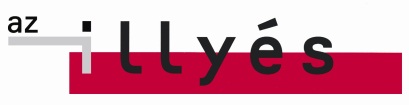 BUDAÖRSI ILLYÉS GYULA GIMNÁZIUM ÉS SZAKGIMNÁZIUM2040 BUDAÖRS, Szabadság út 162.Tel : (23) 420-608Fax: (23) 420-541E-mail: gimnazium@illyes-bors.sulinet.huInternet: www.illyes-bors.sulinet.huOM azonosító: 037742 FO. nyilv. szám: 13-0068-06 